Павел ГлобаСОВМЕЩЕНИЕ ТРАНЗИТОВ И ПРОГРЕССИЙ. ДОПОЛНЕНИЯ К РАБОТЕ КОЛЕСА ЖИЗНИ И КОЛЕСА СМЕРТИСегодня мы вернемся к гороскопу Адольфа Гитлера. Вообще мы сейчас часто будем разбирать гороскопы диктаторов, потому что наша страна сейчас стоит на пороге возможности диктатуры: как только комета Хейла-Боппа войдет в созвездие Лебедя - в феврале месяце следующего года. Мы должны выделить какие-то характерные черты в гороскопе, которые объединяют всех людей, судьба которых связана с неудержимым движением вверх и подавлением окружающих, с противопоставлением себя интересам общества, с умением организовать развитие и движение целых государств по своему образу и подобию, не считаясь с интересами других. Пока мы разобрали двух диктаторов Наполеона и Гитлера, и увидели, что у них Сатурн в верхней кульминации. У нынешнего Президента Белоруссии Лукашенко такая же картина: Сатурн в Зените в соединении с Черной Луной, у Гитлера и Наполеона Сатурн ущербный - в Раке и во Льве. Сатурн вблизи МС был у Мао Дзе Дуна. Но он прожил 80 лет, и умер вроде бы своей смертью, хотя, может быть, его и отравили. Сатурн на МС является признаком такого жесткого диктаторского подхода к власти, конечно, если такому человеку власть достается. Не всегда это является показателем свержения с занимаемой должности. У Гитлера и Наполеона это было, но, может быть, потому что и у того, и у другого Сатурны отрицательны по всем статусам. У Гитлера Сатурн нулевой по космограмме (изначально) и -6 по гороскопу (в рамках судьбы он нарабатывается до -6), с достаточно сильным баллом 45 баллов, он второй по значению после Прозерпины - Владыки рождения. Стало быть, циклы Сатурна имели для него огромное значение: на первом обращении Сатурна он образовал свою собственную партию, до второго обращения Сатурна он, по крайней мере, как политический деятель, не дожил. У него очень много нейтральных планет (Солнце, Венера, Юпитер, Уран) - очень трудно определить сумму добра и зла, коэффициент Черной и Белой Луны, потому что многие планеты не задействованы в этом. При такой позиции его жизнь становится совершенно непредсказуемой, потому что все зависит от него самого. События нельзя квалифицировать, как хорошие или плохие. 4 планеты - это 1/3 всех планет, это большое ядро, это очень много. Общий балл у него все-таки +18, если не считать нейтральных планет, которые могут все резко повернуть в другую сторону. Резко отрицательная Луна, и все лунные циклы являются для него крайне отрицательными. Луна - Анарета (-7), Алькокоден сильнее Анареты. Продолжительность жизни у Гитлера получилась 80 лет. Есть у него звезда Беллятрикс, она может отнять 15 лет, Дубхе на Сатурне - наоборот, увеличивает жизнь, только если человек занимается благой профессией. Каждая звезда Большой Медведицы прибавляет по 20 лет. Дубхе связана с профессией кузнеца, а также с архитектурой, строительством, а Гитлер этим занимался, у него были свои архитектурные проекты, нью-Берлин. Несколько зданий в Германии были построены по его проекту. Так что Беллятрикс могла отнять у него 15 лет, а Дубхе добавить 20 лет, так что продолжительность жизни у него получается 85 лет. Может быть в 1944 году, зная, что близится конец войны, вовсе в это время не погиб, а погиб его двойник, а сам сбежал и благополучно жил еще лет 30. Последнее время появляется все больше и больше публикаций, что он сбежал, жил в Парагвае, отпустил себе бороду. Даже печатали его фотографии в старости. И говорят, что умер он в 1976 году. Это 86-87 лет. Таблица продолжительности жизни позволяет плюс-минус 5 лет дать допуск. Так что, вполне вероятно, что он не погиб в 1945 году.Давайте решим вопрос: что у него сильнее космограмма или гороскоп, нам нужно решить, на что он сильнее реагировал - на прогрессии или транзиты. В 3 доме у него две ущербные планеты: Луна и Юпитер в Козероге - одна в падении, вторая в изгнании, они по положению имеют самый маленький балл. Луна в 3 доме (как бы в Близнецах) стоит больше, чем в знаке, и Юпитер в 3 доме (в изгнании) стоит все равно больше, чем в падении. Сатурн в 10 доме является своим сигнификатором, а во Льве он в изгнании, а Хирон в 9 доме стоит больше, чем Хирон в Раке. Меркурий в Овне, но в 6 доме, где он в обители и в экзальтации. Плутон в Близнецах стоит меньше, чем в 8 доме. Навскидку гороскоп у Гитлера сильнее космограммы. На МС у него Сатурн, на DSC - Солнце с Меркурием, Арта - в Надире, на ASC - Вакшья. На всех 4 угловых точках планеты, пусть 2 фиктивные, но зато светило Солнце - управитель Зенита на DSC, и Сатурн - сигнификатор 10 дома, там же и находится. Раз угловые точки задействованы, и, скорее всего, планеты в домах сильнее, чем планеты в знаках – значит, транзиты для него значимее, чем прогрессии.Что тогда для него прогрессии? Прогрессии - это долгий и мучительный путь к транзитам. Это наведение транзитов на резкость. Любая прогрессия должна давать для него только вспомогательное значение. Звезды тоже не проясняют картину, и наоборот даже увеличивают данные, связанные с гороскопом. Именно в гороскопе многое задействовано у него на 8 дом, Плутон - управитель 1 дома. У него есть звезда Беллятрикс на Черной Луне вместе с Азой - звезда военных, организаторов и поджигателей войны, совершенно непредсказуемое из иного мира действие, звезда войны, насилия, хаоса, жестокости, крушения и превращения всего в пыль, стремится стереть все в порошок и разрушить. Сильно выраженная Беллятрикс в гороскопе дает человека, который не может сидеть на месте, которого вечно тянет скандалить, ругаться, или делать все, что угодно всем назло. Соединение звезды с Лилит во многом определило его преступные наклонности. Да еще с Азой - насильник, склонность к преступлениям, перешагивание через черту, война, да еще и в 8 доме все это проигрывается. Звезда Альфарг (это Сцилла и Харибда в мифе об Одиссее) - страшные преступления, насильники и убийцы, влечение к преступлениям на сексуальной почве. Его племянница из-за него выбросилась из окна на почве его сексуальных домогательств. Что он ей там предложил – неизвестно, но только девочки легкого поведения, какой она была, так просто из окон не выбрасываются. Есть врачи-маньяки, которые могут сожительствовать с женщиной только, когда делают ей операцию, когда у нее вскрыта брюшная полость. Также эта звезда связана и с магией, в худшем случае, с черной магией. Это звезда двойственная, потому что, если человек поднимается над этим, то он наоборот все преодолевает, и является борцом с такими развратниками, насильниками и убийцами. У Гитлера проявлялся и другой уровень звезды. Он боролся с развратниками, ввел смертную казнь за гомосексуализм (сначала расстреливали, а потом отрубали голову и другие части тела), потому что Германии нужны были дети. И, кроме того, Гитлер был сам обиженный, он был опущен Эрнстом Рэмом. И это знаменитое сожжение книг было не просто так, а это была библиотека института, в котором распространяли гомосексуализм. Ни одной приличной звезды у него, кроме Дубхе нет. Она дает отличные качества, если он идет по ее пути: магический дар, блеск, значительность, здоровье, умение переносить любые перегрузки, магия, религия, второе и третье дыхание, умение мобилизовываться в трудную минуту, умение воздействовать на других людей. Это – звезда лидера, и она у него с Сатурном в 10 доме. Это, наверное, и помогло ему стать фюрером. Но любая звезда в какой-то степени делает из человека пешку в большой игре. Не сам человек хозяин, а хозяева – кто-то, кто заказывает игру. Это дает любая звезда, даже самая хорошая – ты лидер, но на самом деле не ты, а тобою лидер. Ты пешечка в чужой игре, тебе дали возможность пройти куда-то, ты стал проходной пешкой. Но когда надо, тобою могут и пожертвовать, какие-то силы тобой играют. Но Дубхе – это не темные силы. Иногда звезды Большой Медведицы могут быть очень дурными по качеству, по свойствам. Некоторые звезды ставят человека перед тяжелейшими испытаниями, но ни одна звезда Хавторинга (как ее называли древние арии) не является связанной с темными силами, хотя многие звезды дают несчастья в жизни. Но эти несчастья – как испытания. А на самом деле они все делают человека хоть и пешкой, но все-таки в игре светлых сил. Такой человек может быть и преступником, злодеем, но это будет образцово-показательный преступник. Такой, по которому будут судить о таких преступлениях. По Гитлеру мы можем судить об осквернении арийского эгрегора. Он образцово-показательно нам дал понять, как можно осквернить все светлые идеи возрождения ариев. Стало быть, в этом смысле, он был пешкой все-таки в игре светлых сил, потому что сейчас любой человек, пойдя по его стопам, должен будет оглядываться на его печальный опыт, связанный с возрождением арийского эгрегора.А по двум другим звездам, он явно был пешкой в игре темных сил: по Беллятриксу кто-то через него организовал войну, и через Альфарг (она у него с Меркурием) - черная магия, преступления, обольщения.Из зала: У него не получается орбиса с Меркурием, потому что она 2-й величины.ППГ: Меркурий - 25 градусов 41 минута, а Альфарг был 25 градусов 13 минут. Да, не получается звезда Альфарг.Сейчас туманность Фациес точно на его Юпитер проецируется – это возрождение гитлеровского образа власти. Фациес – это объединение и туманность фашистов: задурманенное сознание, инстинкт толпы, люди, как стадо баранов. Это связка. Люди идут не рассуждая, ведомые каким-то лидером, полностью нивелируется их самосознание.Итак, у него две звезды – Дубхе и Беллятрикс. Раз так сильно на него действуют транзиты, то нам уместно посмотреть его транзит на июль 1944 года, и на официальную дату его предполагаемой смерти – 30 апреля 1945 года. Было ли что-то по транзитам, указывающее на эту возможность кончины?В это время транзитный Плутон из 8 дома начал соединяться с его радикальным МС, причем в апреле-мае 45 года Плутон был стационарным (в 8 градусе Льва). Это связь с массами, с гигантской, практически магической непробиваемой силой, которая могла видоизменить его цель, снести его с пьедестала, на котором он прочно стоял. Если бы не два обстоятельства, то это можно было бы считать дурным аспектом. Плутон в его гороскопе все-таки добрый (+1), хотя и в 8 доме находится - риск, опасности, но умение выкручиваться из любых критических ситуаций. Само по себе соединение, особенно с куспидом дома и угловыми точками, не является дурным показателем. Оно может быть дурным, если сама планета дурная, оно может быть и очень хорошим, если планета - хорошая. Плутон добрый, и, следовательно, смятение, потрясение, гигантская стихия, которая должна была его смести с пьедестала, с постамента фюрера, на котором он стоял, могла оказаться для него и спасительной. Третье обстоятельство: квиконс (150 градусов) транзитного Плутона к его радикальному Юпитеру в 3 доме. Юпитер - звезда королей, управитель 2 дома (дома денег), он в 3 доме, одно из проявлений которого - двойники, близнецы, видоизменение своей внешности. Так нельзя ли протрактовать квиконс Плутона (управителя 1 дома, дома личности) в соединении с МС (цель) и 9-м домом, где он был в стационарном состоянии (дальние поездки) к Юпитеру, управителю 2 дома, который находится в 3 доме (двойников, поездок, слухов, контактов): он изменил свою внешность; квиконс к Юпитеру, управителю 2 дома: заплатил кому-то огромные деньги для того, чтобы его приняли за другого и, чтобы он незамеченным мог удрать за границу. 3 дом - это еще и документы (паспорт и свидетельство личности), поэтому дурной транзит по 3 дому - это и возможность потери документов, удостоверяющих вашу личность. Я трижды терял документы во время прохождения Венеры, анареты, по 3 дому. Причем, интересно, что я дважды терял свидетельство о браке (Венера изначально у меня в 7 доме, и в Близнецах, которые также имеют отношение к документам). Третий раз его кошка порвала. Вся информация о личности, анкеты, автобиографии, паспорта, удостоверения личности - это все по 3 дому. Загранпаспорт должен проходить по 9 дому от 3-го, то есть по 11-му дому. Правильно, с загранпаспортом мы более свободные. У меня в 11 доме злой Нептун, и один раз мой ученик по пьяни мой загранпаспорт унес, оставив мне свой. Кстати, есть Жребий документов, который тоже вычисляется по куспиду 3 дома.ЖРЕБИЙ ДОКУМЕНТОВ = Куспид 3 дома + альмутен 1 дома - Юпитер (власть).Это Жребий 4 категории. Он одинаков для мужчин и женщин, для дневного и ночного рождения.Если он будет во 2 доме, то документы могут украсть, а потом объявить выкуп за них. Фальшивые, поддельные документы - тоже Жребий как-то связан со 2 домом. При Жребии документов во 2 доме часто человек живет по поддельным документам, которые он мог купить. Говорят же, что без бумажки мы ..., поэтому в наше время Жребий документов приобретает грозный смысл, и есть резон включать его во все гороскопы.Итак, транзит у Гитлера мы можем трактовать, как возможность изменения и личности, и документов, и замены себя двойником, на которого должна была обратиться вся эта народная лавина, стихия Плутона в 9 доме на МС. Подтверждением этого может быть то, что аспектируемая планета, Юпитер, у него нулевая, а Плутон - добрый. Стало быть, все зависит от мелких факторов, от случайностей, от него самого и от его выбора. Данный транзит мы имеем право трактовать для него, как позитивный, но только в том случае, если он сделал правильный выбор. Раз Юпитер нулевой, то все зависит от его правильного, или неправильного выбора, особенно, связанного с властью и деньгами. Известен факт из его биографии, что у него было очень много личных средств и сбережений, очень много награбленного золота, которое было вывезено из стран Европы, и в том числе из России, пропало неизвестно куда. Естественно, его денег хватило, чтобы перекупить весь департамент США, чтобы они позволили ему беспрепятственно проскользнуть туда. Парагвай (это Латинская Америка) находится под знаком Льва, а Плутон, МС и 9 дом у него во Льве, то вполне может быть, что он уехал именно в Парагвай или в Мексику. По крайней мере, в испано-говорящую страну. Эти страны все находятся подо Львом.На конец апреля 1945 года, когда он мог исчезнуть, мы видим у него крестовую ситуацию, в которой задействованы 3, 9, 6 и 12 дом (это всё дома подвижного креста). Когда любая дурная конфигурация реализуется в подвижных или падающих домах, то не хватайтесь за сердце, потому что падающие дома связаны с резонансом, и они могут быть угрожающими и страшными только, если резонансное поле будет таким. В случае с Гитлером мы подтверждаем, что общий резонанс был хреновым: война, разрушения, ожидания неизбежного конца Третьего Рейха, сидели в бункере. В этой крестовой ситуации мы наблюдаем ее наложение на его тау-квадрат радикального Урана (в 20 Весов) с Хироном к Узлам (в 17 Рака-17 Козерога). В 1945 году Узлы находились в противофазе: Восходящий Узел на Заходящем Узле. Стало быть, его тау-квадрат, но в обратной (реверсионной) форме, повторился.Именно 30 апреля крест замкнулся Меркурием и Венерой в 18 градусе Овна. Гипотетическая смерть произошла часа в 4 дня, Венера была еще в 18 Овна. Итак, в кресте задействован изначальный тау-квадрат, на который нашла Черная Луна. Вакшья вышла в противостояние к его Урану (в 20 Весов, в 12 доме). Была общая оппозиция Черной Луны и Вакшьи. Какая фатальная картинка! Учитывая то, что в это время Белая Луна вернулась на свое место, в 4 дом, в знак Водолея - вот вам удача на стороне русских, его в собственном доме и добили. Тем более Берлин сам под Водолеем ("Бер" - медведь), символ города - медведь с пивной кружкой и короной. Он состоял из двух частей, как живая и мертвая вода, между ними была Берлинская стена. На Александрплац стоит почти Останкинская башня, то есть в центре города - водолейская, ураническая символика. Духовная столица Германии вовсе не Берлин, это у Пруссии был Берлин, но даже у Пруссии резиденция королей была в Кенигсберге - город, связанный со знаком Рака. Пруссия - под Овном. Изначально столица священной римской империи - город Ахен, где венчались на царство все императоры, там же находится Кайзеровский собор. Ахен также находится под Раком. Берлин стал столицей волею судеб, и то, что он не соответствовал своей роли, привело к тому, что Берлин несколько раз, как переходящее красное знамя, доставался то одним, то другим. Рейхстаг так до сих пор и не восстановлен. Раз Германия под Овном, то настоящая столица должна быть в одном из рачьих городов (Бонн - рачий город). *Столицей любого государства должен быть город, являющийся четвертым знаком от знака, символизирующего страну. Москва - естественная столица Руси, начиная с 14 века. У Руси до этого времени не было столицы под знаком Тельца, как только перенесли столицу в Киев - началась раздробленность, потом Новгород с Киевом спорили за звание столицы, потом перевели столицу во Владимир (львиный город). Рязань - водолейский город, Тверь - скорпионий город. Нижний Новгород (Горький) - телячий. Когда было монгольское нашествие, четыре города претендовали за звание столицы: Москва (Телец), Рязань (Водолей), Тверь (Скорпион) и Владимир (Лев). Они постоянно друг с другом боролись, а все они находятся в кресте друг к другу (это все знаки неподвижного креста). Когда князья этих 4 городов боролись за власть, была самая большая междоусобная рознь. Они же были врагами друг другу хуже, чем татары. Татары выступали как раз посредниками между ними. Гумилев прекрасно это описал, что для нас монголы были наименьшим злом, что если бы не монголы, мы бы сами себя уничтожили, или нас Запад полностью бы истребил. Монголам нужно было денег и женщин, неужели Русь этим бедна?Завтрашнее затмение будет в день штурма Казани Иваном Грозным в 16 веке, 2 октября по старому стилю. На фоне Чеченской войны нам только не хватает столкновения с исламским миром. Нам будут предъявлять территориальные претензии, за то, что мы брали Казань. Воскреснет дух претензий исламского мира к России.*Итак, получается, что у Гитлера на апрель-май 1945 года такой фиговый транзит с Крестом, что даже лучшие прогрессии его не спасут, потому что он в основном жил по транзитам, а не по прогрессиям.Прозерпина - Владыка рождения (она возбуждает в его жизни самые большие силы), в этот год была в 13 Весов и в секстиле к Сатурну - это благоприятный транзит: умение просчитывать мелочи, находясь у власти. Если королевские градусы вовлечены в крестовую ситуацию - это может человека только высветить, сделать события более необычными и яркими, и более выделенными, не такими, как у других людей. Но если сама ситуация далека от благоприятной, то и королевские градусы его не спасают. Это публичное распятие на кресте. Королевские градусы действуют тут вот как: человек до последней минуты не верит, что с ним что-то произойдет плохое. У него все уже под ногами рушится, а транзит в королевском градусе, и он не верит, думает, что его спасут. Его уже вешают, а он думает: "Сейчас веревку обрежут!" Это псевдокоролевский градус - человек верит в свою счастливую судьбу. Показатель градуса значит меньше, чем сам транзит. Градусы, конечно, дают некую специфику, но аспект затмевает градусы. А в прогрессиях наоборот, и этим транзиты отличаются от прогрессий. В прогрессиях мы смотрим на градус, градус дает ориентацию, а аспекты дают то, оттуда вытекают силы. А в транзитах градус подчинен, растворен в аспекте.Алькокоден Марс был в это время в 29 Рыб, и он из 5 дома к ASC и к Вакшье дает 150 градусов. Одновременно делает секстиль со злым (-6) Нептуном, вторым по злобности после Луны, и вместе с Нептуном и Вакшьей замыкает конфигурацию "Вилы". У него практически все женские планеты: Сатурн, Нептун, Луна - злые, а Венера - нулевая. Значит, женское начало у него было обозленное, отсюда нелюбовь к женщинам и боязнь их. Я замечал, когда у мужчины все женские планеты злые, он будет женоненавистником, он говорит: "Все бабы - дуры и стервы". Когда у женщины злые все мужские планеты - она вызверяется на мужиков: "Все они - сволочи! ". Итак, жуткий крест с Вакшьей, которая должна была его стереть и похоронить. Причем одновременно он надоел и светлым силам (Белая Луна вернулась на свое место: на его родине, в водолейском Берлине), и темным силам. Его должны были стереть темные силы (Черная Луна в конфигурации с Узлами), и светлым силам он надоел. Марс также дает 72 градуса к Восходящему Узлу, конечно, этот крест должен был его похоронить и уничтожить. Единственный выход: подставить кого-то вместо себя, но без магии тут обойтись просто не могло. Для того чтобы ему осуществить такую перестановку, кроме творческого аспекта мы должны найти еще фиолетовые аспекты, связанные, прежде всего, с дальними планетами, которые позволили бы ему осуществить оборотничество, трансмутацию, перемену. Сначала смотрим по Плутону – альмутену 1 дома (дома личности), тем более что он стационарный. Во время стационарной фазы планет всегда очень удобно делать ноги. Стационарная фаза планет создает как бы эффект зеркального коридора, стоячая волна времени. В это время человек может скрыться, пропасть. Любая стационарная фаза планеты останавливает время на какой-то момент. "Остановись, мгновенье, ты - прекрасно!", - говорил доктор Фауст. Любой человек, в гороскопе которого большое количество нейтральных (стерильных) планет, всегда будет реагировать на стационарную планетную фазу. Она как раз дает свободу выбора. Во время его предполагаемой смерти мы видим Плутон в верхней кульминации в стационарной фазе. Никаких фиолетовых аспектов Плутон не делал, зато был в 40-градусном аспекте к Вакшье и Черной Луне.Смотрим Прозерпину, как Владыку рождения и управительницу 8 дома, может быть, она дала возможность изменить смерть. Она была в 13 Весов и давала фиолетовый аспект (102 градуса - бисептиль) к Азе с Черной Луной в 8 доме. Это дает возможность замены и оборотничества, и вместо него жертвой мог стать другой человек, тем более что Прозерпина проходила по 12 дому, а аспект – к 8 дому. Черная Луна при магическом аспекте может помочь чернушнику. Если бы тут был аспект ундециля - желтый аспект, там бы его стерли. Магический аспект - это оборотничество, замена, что-то непонятное, странное, тайное, загадочное. А ундециль (1/11) противоположен фиолетовому аспекту, и тут Черная Луна обрекла бы его в тайную жертву, если бы был желтый аспект между 8 и 12 домом. А мы видим Прозерпину из 12 дома, который дает бисептиль к Черной Луне и Азе. Конечно, Черная Луна и Аза, как аспектируемые планеты, хорошо действовать не могут. Но для него этот аспект благоприятен для того, чтобы кого-то использовать в жертву вместо себя каким-то тайным образом. Некое тайное жертвоприношение. Прозерпина - дальняя планета, и была она в этом градусе и в 1944-м, и в 1945-м году. Поэтому он заменил себя на двойника, сначала в бункере, а потом и в 1945-м году. Данный транзит, несмотря на жуткий крест, дает возможность магического выхода из ситуации. Прозерпина - у него Владыка рождения, давала просчет до мелочей всех тайных проблем (в 12 доме), все ходы у него были записаны. Умение прятаться и умение спрятать концы в воду.А Марс - Алькокоден в это же время делал аспект "Вилы" к Вакшье и ASC - это тоже благоприятный аспект. Эта конфигурация тайная, скрытая, связанная с тайнами. Это могло быть изменением личности, своего лица с отходом на заранее подготовленные позиции.В транзитах главные - аспекты, а градусы играют подчиненную роль. Градусы, в основном, учитываются только для дальних планет или для ближних, если они - Алькокоден, Анарета, Владыка рождения. Но градусы мы все равно учитываем, как некое дополнение, специфику, в отличие от прогрессий. В прогрессиях градусы являются доминирующими.Юпитер, как владыка 2 дома и управитель власти, в 1945 году был в 17-18 Девы, в 11 доме, в соединении с его радикальной Прозерпиной, это еще раз помогает ему просчитать до мелочей изменения, связанные с властью. 11 дом - это дом свободного выбора. Правда, Юпитер в это время делает хорошую квадратуру к Черной Луне и Азе в 8 доме. 11 и 8 дом - это два дома катастроф, два дома неожиданных изменений, связанных с властью, деньгами, положением и стабильностью. Это способствует разоблачению, невозможности выполнить черную программу. Но к Узлам Юпитер делает тригон и секстиль. Конечно, это заставляло напрягаться и думать, как уйти от власти, но аспекты к Узлам были благоприятны для изменения кармы власти и возможности употребить свое богатство и влияние. Данные аспекты, конечно, не столь важны, как Крест, но они дают ему возможности выхода.А была ли у него вообще возможность другого выхода? Что дает возможность выхода для человека с сильно выраженным гороскопом, относительно космограммы? В космограмме - это коридор зеркал, а в гороскопе - либо пустые дома, либо заключенные знаки с так называемым альмутеном этого дома в болоте. АЛЬМУТЕН В БОЛОТЕ - это значит, что заключенный альмутен находится в своем же собственном знаке или доме. У него есть заключенные знаки Стрелец и Близнецы (2 и 8 дом), правда, Близнецы у него сильно заняты, но зато Стрелец не занят. Он заключенный знак во 2 доме и пустой. А это значит, что никогда не известно про этого человека, насколько он богат и как он распорядится своими деньгами. Уместно предположить, что он мог вынуть из своей заветной шкатулки энное количество "бабок", отстегнуть кому надо, хотя бы тому же Трумэну, потому что Рузвельт, видимо, был неподкупен. Трумэн Рузвельта на тот свет подвинул (Рузвельт как-то странно умер), а именно он считал, что Гитлера надо судить образцово-показательным судом. Он его лично ненавидел. Трумэн относился к Гитлеру лояльно (он был Тельцом, родился 8 мая, его Солнце было на Марсе Гитлера - Алькокодене в 7 доме), Трумэн мог оказаться Гитлеру деловым партнером (если притягивать синастрию). Трумэн пришел к власти в апреле 1945 года, а в гороскопе Гитлера на это время написано, что ситуация будет тяжелой, умрет какой-то большой человек и будет возможность выхода, ситуация может неожиданно измениться. Когда Рузвельт жил, Гитлер никуда не мог сбежать из Берлина, но как только тот умер, Гитлер с Трумэном договорились, Трумэну отстегнули, и Гитлер ушел на Запад, и его как бы не заметили. А деньги влили в американскую экономику. Сталин никогда не верил, что Гитлер погиб, и именно в нашей прессе постоянно поднимался вопрос о том, что Гитлер убежал. А американцы тщательно затирали это. Именно Сталин настаивал на экспертизе трупа, потому что Сталин остался не в доле, ему никто не отстегнул. Если реконструировать эту историю, наверно, все было так. Гороскоп Гитлера, по крайней мере, показывает эту возможность. ASC Трумэна в самом конце Весов (27 градус) на Вакшье Гитлера. Сравните гороскопы Трумэна и Гитлера и прикиньте, мог ли Трумэн помочь Гитлеру.ГОРОСКОП ТРУМЭНА.Трумэн родился 8 мая 1884 года в городе Ламаре, штате Миссури, в 17 часов.ASC в 27º Весов - дает долгожительство, большую семью. Он и прожил 90 с лишним лет.МС - 1º Льва (победоносный градус) - и он на своем посту просидел 2 срока.11 дом - 4º Девы12 дом - 3º Весов2 дом - 25º Скорпиона3 дом - 27º СтрельцаСолнце - 18º ТельцаЛуна - 5º СкорпионаМеркурий (R) - 1º Близнецов (в точном соединении с Нептуном Гитлера): у того тайна, у этого документы.Венера - 4º Рака (демонический градус), градус воплощения Ангро-Манью.Марс - 18º ЛьваЮпитер - 28º РакаСатурн - 11º БлизнецовУран (R) - 24º ДевыНептун - 21º ТельцаПлутон - 1º БлизнецовПрозерпина - 13º ДевыХирон - 3º БлизнецовВосходящий Узел - 22º Весов (на Уране Гитлера)Заходящий Узел - 22º ОвнаЧерная Луна - 28º СкорпионаБелая Луна - 25º Тельца (в соединении со звездой Алголь - самой зловещей звездой неба, головой медузы Горгоны)Вакшья - в 14º СкорпионаПриап - 14º РыбАза - 10º Овна, в 6 доме (он панически боялся больниц и болезней).Для Гитлера транзиты важнее прогрессий, и, несмотря на крестовую ситуацию, которая была у него на апрель-начало мая 1945 года, наиболее значимы для него транзиты его самых важных планет (Марса - Алькокодена и Прозерпины - Владыки рождения), которые в этом кресте не участвуют). Хотя в этот крест у него вовлечен Меркурий - Анарета. Если бы он не применил магические методы, на которые указывали его лиловые аспекты, если бы не было двойника, которого он подставил вместо себя, то на его месте должен был бы быть он сам. Если бы все это не поддерживал бы радикс, который давал ему возможность уничтожить и стереть его личность, то все бы кончилось плохо. У любого человека с Вакшьей на ASC есть возможность изменить свое лицо, например, сделав пластическую операцию (в случае с Гитлером это дала Прозерпина). А Вакшья дает возможность просто стереть свой след, стать сереньким, таким же, как все. Вакшья на DSC, наоборот, проявляет личность, а партнера стирает. А в 1 доме Вакшья дает или совсем серого человека, или такого, кто имеет возможность себя вообще стереть. Трумэн играл всегда роль рядового, простого американца. За это его и любили. Прожил с женой долгие годы и был подкаблучным мужем. Вакшья в 1 доме дает возможность подкаблучника, поэтому Гитлер и не женился. А точнее, женился за несколько часов до того, как ему исчезнуть. А может быть, двойника женили на ее двойнике. Тут была та еще инсценировка, спектакль. То, что он, находясь у власти, имеет возможность устраивать политические спектакли, показывает Лев в 10 доме, а Солнце, управитель 10 дома в 7 доме на DSC. 10 дом – власть, начало 7 дома - партнер: умение, находясь у власти, устроить спектакль из собственного брака.Не будем забывать, что он - не Овен и не Телец. 1 Тельца на DSC, угловой точке проявляет в нем Кита. Кит - вестник хаоса с гигантской силой разрушения.Итак, используйте гороскоп Гитлера, как образцово-показательный. Вывод мы делаем такой, что он исчез, и его не убили, несмотря на крест. Его астрологи, естественно, этот крест увидели и предупредили о нем Гитлера. А также предупредили и о возможности выхода через 3 дом - делай операцию, подставляй двойника, через 2 дом - через подкупы политических деятелей других стран (Трумэна). Если Алькокоден одного человека (Марс Гитлера) находится на Солнце другого (Трумэна) да еще в 7 доме, при этом можно заключить взаимовыгодный договор. И у того, и у другого обе эти планеты в их радикальных гороскопах находятся в 7 доме. Середина 7 дома - контракт, договор, взаимовыгодное сотрудничество. Они заключили соглашение, чтобы Трумэн охранял путь Гитлера на Запад, и за это он получил несколько миллиардов долларов. После этого немецкие войска просто сдавались американцам без боя. Видимо, так и было, по крайней мере, гороскоп это подтверждает.Сегодня я вам продемонстрировал, как практически работать с прогрессиями и транзитами. Иной раз мы видим яркую крестовую ситуацию, но она меркнет перед другими, казалось бы, более мелкими, но более важными транзитами. После того, как мы выбрали доминирующий метод прогноза, мы смотрим, какие события по этому методу устанавливаются. Если доминируют транзиты, тогда прогрессии будут оказывать побочное воздействие, если доминируют прогрессии, тогда транзиты оказывают побочное воздействие. В любом случае, мы, прежде всего, обращаем внимание на то, что приводит к событию. Ни конфигурация аспектов (даже крест или замкнутый тригон), ни какие-нибудь сверхзначимые транзиты дальних планет, не играют для прогноза такой роли, как играет рецепция - повторение аспектов. Одна рецепция может отправить крестовую ситуацию неизвестно куда. На так называемую кончину у Гитлера также есть рецепция - Узлов к Урану, что в радиксе, что в транзите. Черная Луна с Ураном в радиксе в тригоне, а в транзите Черная Луна в соединении с Ураном и в тригоне к самой себе. Это бесспорная рецепция. Транзитный Плутон находится в квиконсе (скрытый аспект восстановления и регенерации) с Юпитером, а транзитный Юпитер был в бисептиле (102 градуса, скрытый магический аспект) к Плутону. Это аспект магического изменения своей собственной судьбы посредством включения денег. Это двойная рецепция, подтверждающая возможность изменения судьбы магическим путем и плюс через "бабки". Юпитер управляет у Гитлера 2 домом, а он у него пустой (то есть, там крутится неизвестно, что).Пустой дом - это не значит пусто в этом доме, это значит - неизвестность. Значимость дома определяется не по его заполненности, а по выделенности трех планет, являющихся управителями этого дома, чем сильнее альмутен дома, тем сильнее и сам дом. Альмутен, сигнификатор и элеватор дома, находящиеся между собой в аспектах, даже, если они далеки от этого дома, все равно делают события, связанные с этим домом значимыми для судьбы. Пустой дом значит неизвестность для других, что у человека там творится. А тем более, если в доме заключенный знак - то шито-крыто. А у Гитлера 2 дом - пустой, плюс в нем заключенный знак Стрельца, и до сих пор неизвестно, где его деньги. Когда его вещи начали трясти... он спал на железной кровати, один занюханный мундир носил, жил скромно, ел вегетарианские кашки. А деньги-то у него есть, и, судя по всему - огромные, как сказал Остап Ибрагимыч Шуре Балаганову. Получается, что Гитлер мог быть Александром Ивановичем Корейко, который тоже кефирчиком питался. Так же, как у Корейко, к Гитлеру можно было влезть в квартиру в Третьем Рейхе, но найти там железные гири и вегетарианский супчик. А деньги все были зарыты и спрятаны. Куда же он дел награбленное? Он не пропил и на женщин не потратил. Ева Браун тоже очень скромно одевалась. Он ей один только раз подарил золотое кольцо с бриллиантом на помолвку, но видимо, его жаба уже душила (скопление в Тельце). Посмотрим, богатый ли был Гитлер? Правитель 2 дома - Юпитер нулевой (опять же непонятно, мог быть и очень богатым, но и очень бедным), сигнификатор Венера - тоже нулевая, поэтому деньги не нашли, а элеватор дома злая Луна. То есть может быть, ему пришлось деньги отдать за свободу Трумэну. Луна, как элеватор дома в соединении с альмутеном в 3 доме. А 3 дом - двойники, документы. Видимо, за изменение документов, за новый паспорт, за новую личность, ему пришлось практически все деньги и выложить. Торг, видимо, шел весь год. А Трумэн, бывший в свое время у Рузвельта вице-президентом, решил со своим другом не делиться. Видите, какая сволота там была, такие же бандюки и мафиозники... Просто американцы более цивилизованные. А вам не один хрен, как вас убьют: цивилизованно или не цивилизованно?А 8 дом (противоположный 2-му) сильно проявился: там находился и Плутон, как альмутен 1 дома, и Нептун, и Черная Луна с Азой - это знаки камуфляжа. Именно потому, что у него был сильный перерасход по проблемам 8 дома - риск, опасность, война, ярко выраженная чернуха - никто не заметил, что у него при этом большое количество "бабок". 8 домом он закамуфлировал 2 дом, отвлек от него внимание. Альмутен и элеватор 2 дома (Луна с Юпитером) находились в соединении, а Венера (сигнификатор) была на расстоянии 132,5 градусов (это аспект полутороквадрата). Скрытый хреновенький аспект: хоть деньги у него, как у Корейко, были, но на каждого Корейко находится свой Остап Ибрагимыч. Но наш Остап мечтал уехать за океан, а этот Остап был из-за океана. Трумэн был Остапом, Борман - Паниковским, Ширах - Балаганов...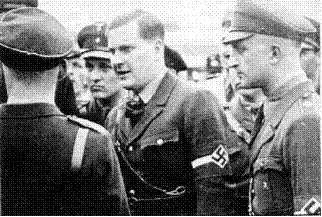 Бальдур фон Ширах беседует с лидерами "Гитлерюгенд". Фото с http://www.fact400.ru/[Источник информации о Ширахе: К. А. Залесский Кто был кто в Третьем Рейхе. Биографический энциклопедический словарь. М., Астрель-АСТ,  2002, с. 733-735].В транзитах всегда важны рецепции, и мы предпочитаем их даже сильно выраженным конфигурациям (крестам, замкнутым тритонам) транзитных аспектов. Для нас транзитная рецепция - показатель номер 1, по ней мы сразу устанавливаем важнейшие события.В гороскопе Джамаспа Гитлер все равно будет Скорпионом, потому что он родился на закате, и гороскопы Джамаспа и Плацидуса в угловых точках совпадут. Сместятся только границы других домов. А так как дома у него почти равные, то значит, гороскопы Джамаспа и Плацидуса у него почти идентичны. ASC у него останется тем же (только минуты сдвинутся), если он родился на закате, все равно будет 1 Скорпиона. МС - в 9 Льва. Давайте посмотрим границы домов Джамаспа: разделите расстояние от 9 Льва до 1 Скорпиона на 3 части (82:3=27, 1/3 – 28 градусов). Начало 11 дома в 7 Девы, а в Плациде в 13 Девы, начало 12 дома - 4 Весов, а так 10 Весов. Так что примерно то же самое. Планеты в домах останутся практически теми же. Посмотрим другую зону - с 1 Скорпиона до 9 Водолея - 98 градусов разделить на 3 части, каждый дом 33 градуса. Начало 2 дома - 4 Стрельца. В гороскопе Джамаспа Плутон будет терминальным между 7 и 8 домом, а он альмутен 1 дома. Так что гороскоп Джамаспа более интересен. Терминальный альмутен 1 дома раздвигает границы 7 и 8 дома, а во-вторых, это неуловимая личность, которая подвержена мутациям и возможностям изменения под воздействием свободной воли и свободного выбора. В данном случае, человек имеет возможность уйти от суда и следствия. Последняя треть 7 дома - суд, граница 7 дома раздвигается - может уйти от суда и ответственности. А Нептун в конце 7 дома в соединении с Плутоном дает тайный суд непонятно над кем. Тем более что Нептун управляет никаким домом (между 4 и 5 домом): 4 уже не управляет, а 5 еще не управляет. Нептун свободен от управления каким-то домом и размывает последнюю треть 7 дома. Непонятно кого судить. Судить будут его, но непонятно его ли вообще. А был ли мальчик? Иллюзии какие-то... Нептун у него в 1 градусе Близнецов, а это градус двойников и близнецов по календарю градусов. Судить могли двойника, а не его. Альмутен 1 дома - Плутон, у него в градусе экзальтации Прозерпины (в 5 Близнецов): указания на алхимию, на трансмутацию, на изменение себя. Он выползает, как змея из шкуры и надевает другую. А Приап дает странную наследственность, помощь от предков, генетику, способную все это выдержать. Видимо, в нем была заложена сверхмогучая генетическая программа. Приап дает в транзитах меньше указаний на сексуальность, а больше на генетику. Приап у него в 8 доме Джамаспа, и он в его радиксе показывает какую-то генетическую программу, которая помогает ему выживать в экстремальных обстоятельствах. В этом ему помогают духи предков и его генетика. Предки наработали возможность ему выжить в экстремальных условиях. Он был изначально слабым ребенком, но выживал, и в дальнейшем это пошло по нарастающей. Он работал по 16-18 часов в сутки, говорил он по 8-9 часов без перерыва, в эмоционально-возбужденном состоянии. Спал 4-5 часов в сутки, был в вечно бодрствующем состоянии. Говорят, что он принимал наркотики. Но даже к ним его можно было не так просто приучить: раз Приап с Нептуном - то это дает здоровую генетику, которая способна давать иммунитет к наркотикам. Любые наркотики его не доводили до состояния зависимости от них. К тому же это давало генетическую способность впадать в транс. У него была мамаша такая же экзальтированная, как он, и он от нее унаследовал эти черты.*У Наполеона гороскоп был тоже сильнее космограммы, и он жил по гороскопу Джамаспа, по ASC которого он - Скорпион. Юпитер тогда будет на ASC.ДОПОЛНЕНИЯ ПО ДЕЙСТВИЮ КОЛЕСА ЖИЗНИ И КОЛЕСА СМЕРТИ.Естественно, при трактовке любого гороскопа не забывайте о трех Колесах. Запишите добавления по этому "трехколесному велосипеду". Древние отмечали особые выделенные градусы, которые связывают Точку Жизни с Точкой Смерти. Люди, у которых эти градусы в радиксе будут выделены планетами, или угловыми точками, а также Колесом Фортуны или Крестом Судьбы, обязательно должны реагировать на данную прогрессию. Более того, у таких людей данная прогрессия, если эти градусы будут сильно выражены, может вытеснить другие методы прогноза. Раз там находится планета, то когда эта прогрессия возникает - уже идет реакция. Сама планета - показатель того, что человек будет реагировать. Запишем эти градусы, а также свяжем их с аспектами Pars vitae (Точки Жизни) и Pars morte (Точки Смерти), а также обозначим возраст в годах, на какой период падает этот аспект. Для этих градусов орбис плюс-минус полградуса (то есть в пределах градуса вокруг этой точки). Больше этого орбиса не работает. Работают в данном случае только те градусы, которые связаны с явно выраженными (а не со скрытыми) аспектами между Точкой Жизни и Точкой Смерти. Градусы, которые указывают на скрытые аспекты между ними, в радиксе не работают и не проявляют данную прогрессию. Тут полусекстиль не работает. Фиолетовые и желтые аспекты в этой прогрессии работают только, если это септиль (52 градуса) и ундециль (32 градуса), все остальные - не работают. Мы отметим много градусов (тридцать градусов - это 1/12 часть всего Зодиака) для того, чтобы эта прогрессия работала на уровне событий. Если хотя бы семь градусов из тридцати будут отмечены, то эта прогрессия будет работать совершенно четко.32 градуса (ундециль) - первый аспект, который образуется между Точкой Жизни и Точкой Смерти, когда нам будет около 4,5 лет. Я не отметил, на какой градус это падает, рассчитайте сами.Нонагон (40 градусов) между ними образуется тогда, когда нам исполняется 5 лет и 3 месяца. Точка Жизни находится 22 градуса 30 минут (23-й) Овна, а Точка Смерти - 12 градусов 30 минут Рыб. 23 Овна и 13 Рыб полностью попали в эту сферу.Следующие градусы - 3 градуса 45 минут Тельца и 3 градуса 45 минут Рыб (плюс-минус 30 минут: от 3 градусов 15 минут до 4 градусов 15 минут Тельца). Нам в это время 7 лет и 11 месяцев, между ними - секстиль .10 градусов 30 минут Тельца - 28 градусов 30 минут Водолея. Они проявляют расходящийся квинтиль.20 градусов 38 минут Тельца - 20 градусов 38 минут Водолея - расходящаяся квадратура.26 градусов 15 минут Тельца - 16 градусов 15 минут Водолея - расходящийся сентагон (100 градусов). Сейчас это падает на звезду Алголь.0 градусов 45 минут Близнецов - 12 градусов 45 минут Водолея - расходящийся тридециль. Туда попал Гитлер (0 градусов 50 минут Близнецов - Нептун). 7 градусов 30 минут Близнецов - 7 градусов 30 минут Водолея - расходящийся тригон.11 градусов 15 минут Рака - 11 градусов 15 минут Козерога - оппозиция. Нам 23 года и 7,5 месяцев. Именно в этих градусах Земля находится по отношению к Солнцу в периоде афелия и перигелия (точки наибольшего сближения и наибольшего удаления).15 градусов 00 минут Льва - 15 градусов 00 минут Стрельца - сходящийся тригон.21 градус 45 минут Льва - 19 градусов 45 минут Стрельца - сходящийся тридециль.26 градусов 15 минут Льва - 6 градусов 15 минут Стрельца - сходящийся сентагон.1 градус 53 минуты Девы - 1 градус 53 минуты Стрельца - сходящаяся квадратура.12 градусов 00 минут Девы - 24 градуса 00 Скорпиона - сходящийся квинтиль.18 градусов 45 минут Девы - 18 градус 45 минут Скорпиона - сходящийся секстиль. Достоевский своим Солнцем в 18 градусе 35 минут Скорпиона точно сюда попал.0 градусов 00 минут Весов (это нонагон между жизнью и смертью, кармическое воздаяние в нулевой точке Весов, в кармическом градусе человечества) - 10 градусов 00 минут Скорпиона - сходящийся нонагон. Смотрите, как 0 Весов проявляет кармическое между жизнью и смертью: это же точка Фрашегирда. Нонагон - 1/9, это аспект кармического воздаяния!22 градуса 30 минут Весов - соединение. 23-й Весов, под которым мы празднуем наш гаханбар - это соединение Точки Жизни и Точки Смерти.Дальше опять идут расходящиеся аспекты: нонагон 15 градусов 00 Скорпиона - 5 градусов 00 минут Весов.26 градусов 15 минут Скорпиона - 26 градусов 15 минут Девы - это секстиль.3 градуса 00 минут Стрельца - 21 градус 00 минут Девы - расходящийся квинтиль.13 градусов 08 Стрельца - 13 градусов 08 минут Девы - расходящаяся квадратура.18 градусов 45 минут Стрельца - 8 градусов 45 минут Девы - расходящийся сентагон.23 градуса 15 минут Стрельца - 5 градусов 15 минут Девы - расходящийся тридециль.0 градусов 00 минут Козерога - 0 градусов 00 минут Девы - расходящийся тригон. Это тоже необычный градус - тропик Козерога, почему рядом рождаются Спасители мира (Заратуштра, Христос - тут жизнь и смерть в тригоне).Повторение расходящейся оппозиции (которая была в 23 года) - 3 градуса 45 минут Водолея - 3 градуса 45 минут Льва (четко стоит на моих Узлах).Из зала: А надо учитывать, когда Точка Жизни идет по своим точкам или по тем и другим?ППГ: По тем и по другим. Жизнь и смерть взаимосвязаны, они всегда вдвоем, рядом находятся. Смерть - это оборотная сторона жизни. Два этих колеса не являются одно хорошим, другое плохим. То и другое может быть хорошим и может быть плохим. Я вам рассказывал об этой дилемме, которая заложена в характеристику того и другого колеса. Прохождение Точки смерти и пробуждает плохое, и позволяет это плохое проявить и выбросить, как сорняки. Разве она плохая? Смерть, как мертвая вода - убей в себе вирус, выработай антивирусанты. А светлое - оживи в себе лучшее, либо эти лучшие семена, которые у тебя есть, не смогут правильно развиться. Это, как у евангельского сеятеля, у которого одно хорошее семя попало в тернии, другое в каменистую почву. Эти три колеса связаны с данной притчей. Эти три колеса, как живая, мертвая и родительская вода (вода жизни), то есть урина - это живая вода по уринотерапии, прошедшее через почки, а почки - Весы: равновесие, закон, справедливость. Все родительские процессы - в почках, которые через мочу переходят к человеку. "Моча в голову" – у кого какие предки.Есть три колеса нашего организма - это три потока воды, которые внутри нас циркулируют: две воды, одна связана с жизнью (артериальная кровь), другая со смертью (венозная кровь), а третья - лимфа. Вся генетика связана с лимфатической системой, вся генетическая программа проявляется через лимфатическую систему.Из зала: Есть еще один символ - кадуцей: две спирали жизни и смерти и между ними стержень.ППГ: Правильно. Внутри человека два колеса циркуляции - артериальная и венозная системы, переходящая одна в другую и третья - стержневая, лимфатическая. Даже в нашем организме три системы, и в гороскопе у нас есть кровь венозная и артериальная и лимфатическая система, и есть взаимосвязь между ними. Особенно, между жизнью и смертью. Колесо Приапа несколько обособлено, и его аспекты к Точке Жизни и к Точке Смерти не так сильно учитываются, потому что у мужчин они идут в ту же сторону с Точкой Жизни, а у женщин - с Точкой Смерти. Направление движения Точки Приапа сильно меняется в зависимости от вашего пола, а направление движения Точки Жизни и Точки Смерти от вашего пола не зависит. Видимо, лимфатическая система мужчин и женщин также разная. Пока физиологически это ничем не подтверждено, но надо искать. Или у женщин лимфосистема от мамы, а у мужчин - от папы.Дальше, смотрим - расходящийся тригон это 7 градусов 30 минут Рыб – 7 градусов 30 минут Рака.14 градусов 15 минут Рыб - 2 градуса 15 минут Рака - тридециль.18 градусов 45 минут Рыб - 28 градусов 45 минут Близнецов - сентагон.И последний аспект, который мы между ними учитываем до завершения круга одним из колес, после него Колесо Жизни выйдет на новый круг, это аспект квадратуры. Повторение - это другой уровень и там мы уже ничего не учитываем: Точка Жизни выйдет уже на новый круг, и это ставит барьер, заслон нам, чтобы мы учитывали эти градусы. 24 градуса 23 минуты Рыб (25-й Рыб - боец-победитель) - 24 градуса 23 минуты Близнецов. Последний аспект между ними - это аспект квадратуры. Заканчивается это напряжением и выбором между жизнью и смертью, причем резким и проявленным выбором. На нашем уровне это является логичным завершением нашего жизненного цикла.В этих градусах учитываются оси гороскопа (только угловые точки), а начало домов - нет, из Жребиев мы берем только Колесо Фортуны и Крест Судьбы. Если у вас будет не менее четырех этих отмеченных градусов в вашем гороскопе - то вы не имеете право не учитывать эти Колеса (Жизни и Смерти). Более того, они работают у вас на уровне прогноза. Они вмешиваются в события вашей жизни. А на психологическом уровне эти Колеса будут действовать обостренно.Если у вас менее четырех, отмеченных здесь, градусов – значит, Колесо Жизни и Смерти не работают у вас на уровне прогноза. Значит, по ним строить события жизни нельзя, но на психологическом уровне все равно Колеса работают. Причем тут они будут работать более обостренно даже при наличии одной точки, чем, если у вас нет ни одного выше перечисленного градуса.Если нет ни одного градуса - то Колеса будут работать слабо и только на уровне подсознания. Они все равно проигрываются, но не будут заметны. Они оставят след в подсознании, но его не заметит никто, и даже вы. Эти Колеса не проявятся у вас ни на уровне психологического опыта, который вас подтолкнет изнутри, ни на уровне событий. Где-то внутри вас что-то будет бродить непонятное, но вы можете этого и не заметить. Никаких стимулов ни извне, ни изнутри. Если хоть одна точка будет проявлена, то вы будете реагировать хотя бы психологически на данные прогрессии, а это суперпрогрессии.Если у вас семь и более (особенно!) градусов работают - это значит, что данные прогрессии могут работать у вас на каком-то этапе жизни даже сильнее, чем даже транзиты или прогрессии. Их надо ставить на один уровень.Из этих точек мы выделяем так называемые ЗОЛОТЫЕ ТОЧКИ. Это точки квинтилей, нонагонов, тригонов, оппозиций и соединений. Самые сливки! Просмотрите их сами (это и 23 Овна, и 13 Рыб, 12 Рака и пр.). Каждая из этих точек по силе приравнивается к двум! Мы раздуваем их вдвое. Тогда ищите семь отсюда, это может быть не семь точек, а три или четыре из самых главных. Уместно сказать, что точка соединения сильнее всех - точка 22 градуса 30 минут Весов идет за три точки (там же участвует две Точки Жизни и Смерти - вдвоем): это троица. "Там, где двое собраны во имя мое, там я посреди них!". На эту точку орбис немного расширяется, потому что иногда считается, что соединение в 23-24 Весов. Давайте, мы для 22 градусов 30 минут Весов орбис будем учитывать плюс-минус 1 градус. Если у вас проявлена только одна планета в этой зоне - от 21 градуса 30 минут до 23 градусов 30 минут Весов - считайте, что три точки там. Психологически Колесо Жизни и Колесо Смерти у вас точно работает, когда они проходят по планетам. Уже какой-то жизненный опыт, включение не на событийном уровне, а на уровне пробуждения или талантов, или чего-то дурного в вас уже заметно. Это уже выплескивается наружу. Тут работают и фиктивные планеты (так же, как и реальные). Чем сильнее будет планета в космограмме или гороскопе (в зависимости, что у вас сильнее – космограмма или гороскоп), тем ярче она проявляется и работает. Итак, сильнейшие вмешательства данной прогрессии в события жизни будут, если у человека выражено семь и более этих точек. Мы не имеем права говорить о событийном проявлении этой прогрессии в жизни, если у человека нет семи этих точек. Транзиты тут не отменяются, но они работают, как вспомогательные методы. Тут будет только совместная работа, без Точки Жизни и Точки Смерти самая крестовая ситуация может не включиться и пройти мимо. Зажигания не будет. Что такое эта прогрессия? Это зажигание в машине. Машина стоит, ключ есть, поворачиваем, а машина не заводится, искры не хватает. Этой искрой является ваш главный метод прогноза. Главная задача на 3 курсе - найти главный метод прогноза для каждого из вас. Методов много, но каждый для себя выбирает ваш - доминирующий. А его подскажет радикс, подскажет сопоставление радикса и методов прогноза.11.10.1996, Москва                               Уран-rd, Черная Луна-tr                               Уран-rd, Черная Луна-tr                               Уран-rd, Черная Луна-trЗаходящий Узел-гdВосходящий Узел-tr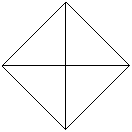 Восходящий Узел с Хироном-гd
Заходящий Узел-tr              Меркурий-tr и Венера-tr (18 Овна), Вакшья-tr (17 Овна)              Меркурий-tr и Венера-tr (18 Овна), Вакшья-tr (17 Овна)              Меркурий-tr и Венера-tr (18 Овна), Вакшья-tr (17 Овна)ШИРАХ (Schirach) Бальдур Бенедикт фон (9.3.1907, Берлин — 8.8.1974, Креве, Мозель), партийный и молодежный деятель, рейхслейтер (13.5.1932), обергруппенфюрер СА (1941). Его отец был офицером, а затем директором театра, мать — американка. Рос в атмосфере театра, музыки и литературы, писал стихи. В 1918 вступил в Германский молодежный союз. С 1924, переехав в Мюнхен, изучал историю искусств и германистику. С 29.8.1925 член НСДАП (партбилет № 17 251), с 1927 член СА. С 20.7.1928 руководитель Национал-социалистического германского союза студентов, рейхсштудентенфюрер (Reichsstudentenfuhrer) в имперском руководстве НСДАП. С 19.12.1928 один из основателей молодежного «Боевого союза за германскую культуру». В 1929 познакомился с А. Гитлером, неоднократно выполнял его личные поручения. С 30.10.1931 имперский руководитель молодежи НСДАП (Reichsjugendfuhrer der NSDAP), глава Гитлерюгенда — до 1932 находившегося в подчинении Высшего командования СА. В 1932 организовал 100-тысячное молодежное шествие в Потсдаме. С 1932 депутат Рейхстага. С 16.6.1932 руководитель молодежи Германского рейха (Jugendfiihrer des Deutsches Reiches). Возглавил ликвидацию ненацистских молодежных организаций Германии и захват их собственности. 1.12.1936 введен в состав имперского кабинета в качестве руководителя молодежи, тогда же на основании декрета Гитлерюгенд был признан единственной молодежной организацией Германии. Осуществлял воспитание германской молодежи в духе антисемитизма и нацизма, возглавил военную подготовку молодежи, проведение полевых учений. В окт. 1936 заключил соглашение с Г. Гиммлером, по которому члены Гитлерюгенда, отвечавшие требованиям СС, рассматривались как главный источник пополнения СС. С 1939 - ответственный за использование молодежи в войне. 11.8.1939 по договоренности с Верховным командованием вермахта (ОКВ) обязался проводить допризывную подготовку молодежи в соответствии с требованиями, установленными в армии. В дек. 1939 добровольцем вступил в вермахт, служил в элитном полку «Великая Германия», лейтенант, награжден Железным крестом 2-го класса. В июне 1940 по требованию Гитлера отозван из армии. Умело руководил Гитлерюгендом, превратив его в массовую молодежную организацию — к 1940 в ее состав входило 97% молодых людей призывного возраста. Однако противники Ш. повели против него кампанию, обвиняя его в пристрастии к «девичьим спальням». В результате интриг Гитлер назначил Ш. 7.8.1940 гаулейтером и имперским наместником Вены, заменив его на посту главы Гитлерюгенда А. Аксманом. С 1940 -  имперский комиссар обороны 17-го военного округа, включавшего в себя территорию гау Вена, Верхний Дунай и Нижний Дунай. Выступил с проектом выселения из Вены всех чехов и евреев и превращения ее в «германский город». Руководил высылкой из Вены оставшихся здесь 60 тыс. евреев в генерал-губернаторство. С 28.9.1941 президент Великогерманского общества библиофилов. С 29.6.1942 член Сената Германской академии. С 16.11.1942 имперский комиссар обороны Вены. В 1946, в числе главных военных преступников, предстал перед судом Международного военного трибунала в Нюрнберге. Приговорен к 20 годам тюрьмы. Содержался в тюрьме Шпандау. 30.9.1966 освобожден. Автор воспоминаний «Я верил Гитлеру» (Гамбург, 1967).